Государственное профессиональное образовательное учреждениеЯрославской области Мышкинский политехнический колледж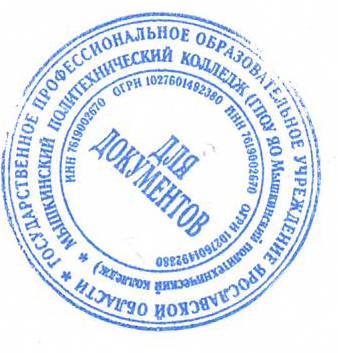 УТВЕРЖДАЮ: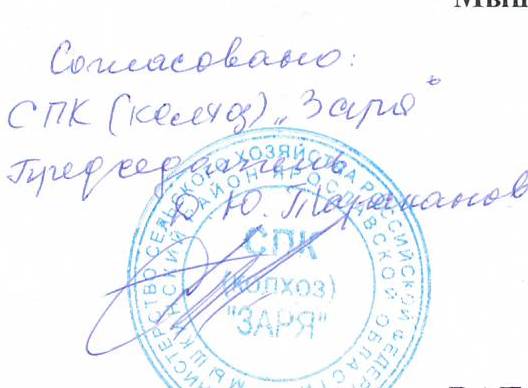 Директор ГПОУ ЯО Мышкинского политехнического колледжа__ Т.А.Кошелева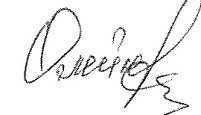 «30»  августа 2022 г. Приказ№_____от______2022 годаРАБОЧАЯ ПРОГРАММА учебной практики ПМ1основной профессиональной образовательной программы среднего профессионального образования-программы подготовки специалистов среднего звена 35.02.07 Механизация сельского хозяйств«            Подготовка машин, механизмов, установок, приспособлений к работе, комплектование сборочных единиц»Мышкин, 2022Организация - разработчик: ГПОУ ЯО Мышкинский политехнический колледжРазработчики:Самоварова С.В. ст мастерПрограмма обсуждена и одобрена методической комиссией  Рабочая программа по учебной практике профессионального модуля ПМ.01 «Подготовка машин, механизмов, установок, приспособлений к работе, комплектование сборочных единиц». МДК 01.01 «Назначение и общее устройство тракторов, автомобилей и сельскохозяйственных машин», МДК 01.02 «Подготовка тракторов и сельскохозяйственных машин к работе» разработана на основе Федерального государственного образовательного стандарта (далее - ФГОС) по специальности среднего профессионального образования (далее СПО) 110809 Механизация сельского хозяйства квалификации «Техник-механик»СОДЕРЖАНИЕПАСПОРТ ПРОГРАММЫ УЧЕБНОЙ ПРАКТИКИ ПРОФЕССИОНАЛЬНОГО МОДУЛЯРЕЗУЛЬТАТЫ ОСВОЕНИЯ УЧЕБНОЙ ПРАКТИКИ ПРОФЕССИОНАЛЬНОГО МОДУЛЯСТРУКТУРА И СОДЕРЖАНИЕ УЧЕБНОЙ ПРАКТИКИ ПРОФЕССИОНАЛЬНОГО МОДУЛЯУСЛОВИЯ РЕАЛИЗАЦИИ УЧЕБНОЙ ПРАКТИКИ ПРОФЕССИОНАЛЬНОГО МОДУЛЯКОНТРОЛЬ И ОЦЕНКА РЕЗУЛЬТАТОВ ОСВОЕНИЯУЧЕБНОЙ ПРАКТИКИ ПРОФЕССИОНАЛЬНОГО МОДУЛЯ	17(ВИДА ПРОФЕССИОНАЛЬНОЙ ДЕЯТЕЛЬНОСТИ)ПАСПОРТ ПРОГРАММЫ УЧЕБНОЙ ПРАКТИКИ ПРОФЕССИОНАЛЬНОГО МОДУЛЯ ПМ.01 Подготовка машин, механизмов, установок, приспособлений к работе, комплектование сборочных единицОбласть применения рабочей программыРабочая программа учебной практики профессионального модуля является частью основной профессиональной образовательной программы в соответствии с ФГОС по специальности 35.02.07 «Механизация сельского хозяйства» (базовой подготовки) в части освоения основного вида профессиональной деятельности (ВПД): подготовка машин, механизмов, установок, приспособлений к работе, комплектование сборочных единиц.Цели и задачи учебной практики модуля - требования к результатам освоения модуляС целью овладения указанным видом профессиональной деятельности и соответствующими профессиональными компетенциями обучающийся в ходе освоения учебной практики профессионального модуля должен: иметь практический опыт:выполнения разборочно-сборочных работ сельскохозяйственных машин и механизмов;выполнения регулировочных работ при настройке машин на режимы работы;выявления неисправностей и устранения их;выбора машин для выполнения различных операций. уметь:собирать, разбирать, регулировать, выявлять неисправности и устанавливать узлы и детали на двигатель, приборы электрооборудования;определять техническое состояние машин и механизмов;производить разборку, сборку основных механизмов тракторов и автомобилей различных марок и модификаций;выявлять неисправности в основных механизмах тракторов и автомобилей;разбирать, собирать и регулировать рабочие органы сельскохозяйственных машин.Рекомендуемое количество часов на освоение программы учебной практики профессионального модуля:Всего - 360 часов.РЕЗУЛЬТАТЫ ОСВОЕНИЯ УЧЕБНОЙ ПРАКТИКИ ПРОФЕССИОНАЛЬНОГО МОДУЛЯРезультатом освоения учебной практики профессионального модуля является овладение обучающимися видом профессиональной деятельности: подготовка машин, механизмов, установок, приспособлений к работе, комплектование сборочных единиц, в том числе профессиональными (ПК) и общими (ОК) компетенциями:	СТРУКТУРА И СОДЕРЖАНИЕ УЧЕБНОЙ ПРАКТИКИ ПРОФЕССИОНАЛЬНОГО МОДУЛЯТематический план учебной практики профессионального модуля ПМ 01. Подготовка машин, механизмов, установок, приспособлений к работе, комплектование сборочных единицСодержание обучения по учебной практике профессиональному модулю ПМ 01 Подготовка машин, механизмов, установок, приспособлений к работе, комплектование сборочных единицДля характеристики уровня освоения учебного материала используются следующие обозначения:- ознакомительный (узнавание ранее изученных объектов, свойств);- репродуктивный (выполнение деятельности по образцу, инструкции или под руководством);- продуктивный (планирование и самостоятельное выполнение деятельности, решение проблемных задач).УСЛОВИЯ РЕАЛИЗАЦИИ УЧЕБНОЙ ПРАКТИКИ ПРОФЕССИОНАЛЬНОГО МОДУЛЯТребования к минимальному материально-техническому обеспечению учебной практикиОборудование лаборатории тракторов и сельскохозяйственных машин -плуг ПЛН-3-35;плуг оборотный ПО-4-40 UzEL;разбрасыватель минеральных удобрений MDS 935 KUHN;борона дисковая БДМК-3х4П;культиватор-растениепитатель КРН-4,2Г;культиватор Mixter 100T/NSH;сеялка кукурузная СУПН-8;сеялка свекловичная ССТ-12Б;сеялка зерновая СЗУ-3,6;сеялка зерновая СПУ-6Л-ДУ;аэрозольный генератор АГ-УД-2;протравливатель семян ПСШ-5;протравливатель ПС-10АМ;опыливатель 0ШУ-50;опрыскиватель 0П-2000М;набор плакатов и видеофильмов по устройству машин.мультимедийный проектор (уч. фильмы)Учебное хозяйствоплоскорез-глубокорыхлитель ГУН-4;ворошилка КП-420;разбрасыватель удобрений РУМ-5;плуг ПГП-7-40;разбрасыватель удобрений РОУ-6;плуг ПЛП-6-35;сеялка кукурузная СПЧ-6МФ;культиватор-плоскорез КПШ-9;картофелесажалка КСМ-4;борона игольчатая БИГ-3А;культиватор-окучник КНО-2,8;картофелекопатель КТН-2В;культиватор-окучник КОН-2,8;культиватор УСМК-5,4;культиватор фрезерный КФ-5,4;пресс-подборщик рулонный ПРП-1,6;сеялка овощная СО-4,2;плоскорез-глубокорыхлитель КПГ-250;сеялка зерновая СЗУ-3,6;плуг чизель ПЧ-4,5;культиватор КПС-4;борона дисковая БДТ-3;сеялка зернотравяная СЗТ-3,6;борона дисковая БДН-3;зерноуборочный комбайн СК-5 «НИВА»;опрыскиватель ОН-400;жатка валковая ЖВН-6;сеялка СЗС-2,1;культиватор штанговый КШ-3,6;картофелесажалка СН-4Б;косилка КИР-1,5;плуг КБН-75;подборщик-копнитель ПК-1,6;пресс-подборщик ПС-1,6;разбрасыватель удобрений НРУ-0,5;сепаратор диэлектрический ДС-003.Оборудование лаборатории тракторов и автомобилейТракторы	в сборе: ДТ - 175М; Т - 150К, МТЗ-80, МТЗ-82, МТЗ-82.1Двигатели:	Д - 240; СМД - 14; А - 041М; СМД - 60.Шасси:МТЗ-80, КАМАЗ-4320КПП: МТЗ-82.Ведущий мост: МТЗ-82.Гидротрансформатор ДТ - 175.Узлы	ходовой части ДТ - 75.Агрегаты гидросистемы.Набор ремонтно-монтажного инструмента.Почвообрабатывающие, посевные и посадочные машины.Машины для ухода за растениями.Зерноуборочный комбайн в рабочем состоянии.Доска,	столы, макеты, стенды, плакаты.14.Отдельные узлы и детали, слесарный и измерительный инструмент.15 .Набор другой сельскохозяйственной техники на открытой площадке для хранения.Автомобиль	УАЗ - 3303.Двигатели ЗМЗ - 53, Д-240.Агрегаты	и узлы трансмиссии, ходовой части, органов управления, рабочего и дополнительного оборудования автомобилей.Оборудование лаборатории механизации доения коров и первичной обработки молока Стенд дефектовки сосковой резины.Доильный аппарат ДА - 3М «Волга».Доильный аппарат ДА - 3М «Майга».Доильный аппарат 3Т - Ф - 1 (ДАЧ - 1).Разрез вакуумного насоса РВН - 40/350.Вакуумный насос УВУ - 60/45.Агрегат индивидуального доения АИД - 1 - 01.Стенды деталей рабочих органов доильных аппаратов в ДА - 3М «Волга», ДА - 2М «Майга», «Импульс - 59».Стенд для проверки устройства для зоотехнического учета молока УЗМ - 1 на точность показаний.Устройство для зоотехнического учета молока УЗМ - 1А.Вакуумные установки РВН - 40/350.Индикатор для определения подачи и технического состояния вакуумных насосов КИ - 4840.Фрагмент доильной установки Н 304/1 с комплектом оборудования.Фрагмент танка - охладителя молока SM - 1200.Узлы манипулятора (автомата) доения МД - Ф - 1.     Реализация учебной практики профессионального модуля предполагает обязательную производственную практику, которая проводится на сельскохозяйственных предприятиях района и области, имеющих для этого рабочие места и необходимое оборудование.Технические средства обучения:мультимедиа-система для показа презентаций;калькуляторы для расчетов;стенды, плакаты, макеты и другие наглядные пособия.Информационное обеспечение обучения учебной практикиПеречень рекомендуемых учебных изданий, Интернет-ресурсов, дополнительной литературыОсновные источники литературы:Богатырёв А.В., Лехтер В.Р. Тракторы и автомобили: учебник для студентов средних специальных учебных заведений. - М.: КолосС, 2005. - 400 с.Котиков В.М. Тракторы и автомобили: учебник. - М.: Издательский центр «Академия». 2008. - 416 с.Родичев В.А. Тракторы:	учебник.	-	М.:	Издательский центр«Академия». 2001. - 260 с.Кленин Н.И., Егоров В.Г. Сельскохозяйственные и мелиоративные машины. Учебники и учебные пособия для средних и специальных учебных заведений. М.: КолосС, 2005. - 464 с.Устинов А.Н. Сельскохозяйственные машины. Учебник для начального профессионального образования. - М.: МРПО. Издательский центр «Академия». - 2003. - 264 с.Механизация и автоматизация животноводства. Учебник для студентов средних специальных учебных заведений / А.Ф. Князев, Е.И. Резник, С.В. Рыжов. - М.: КолосС, 2004. - 375 с.Кирсанов, В. В. Механизация и автоматизация животноводства. Учебник для студентов средних специальных учебных заведений / В.В. Кирсанов, Ю.А. Симарев, Р.Ф. Филонов. - М.: Академия, 2004. - 400 с.Механизация сельскохозяйственного производства. Учебник для студентов средних специальных учебных заведений, / Е.И. Резник, Н.И. Бычков, В.К. Скоркин. - М.: КолосС, 2009. - 318 с.Дополнительные источники литературы:Родичев. В.А. Устройство и техническое обслуживание грузовых автомобилей: учебник. - М.: Издательский центр «Академия», 2004. - 256 с.Туревский. И.С. Электрооборудование автомобилей: учебник. - М.: Форум - Инфра. 2003. - 258 с.Котиков В.М. Тракторы и автомобили: учебник. - М.: Издательский центр «Академия», 2008. - 416 с.Гладков Г.И. Тракторы: Устройство и техническое обслуживание. - М.: Издательский центр «Академия». 2008. - 256 с.Акимов А.П., Лиханов В.А. Справочник - книга тракториста- машиниста. Категории Б, Д. - М,: КолосС, 2001. - 252 с.Конарова М.К. Справочник по эксплуатации и регулировке сельскохозяйственных машин. - М.: Россельхозиздат, 2000. - 302 с.Лабораторный практикум по механизации и технологии животноводства / Б.И. Вагин, А.И. Чугунов, Ю.А. Мирзоянц и др. - Великие Луки: Великолукская ГСХА, 2003. - 534 с.Рудик, Ф. Я. Монтаж, эксплуатация и ремонт оборудования перерабатывающих предприятий / Ф.Я. Рудик, В.Н. Булов, Н.В. Юдаев.СПб.: ГИОРД, 2008. - 352 с.Илюхин, В. В. Монтаж, наладка, диагностика, ремонт и сервис оборудования предприятий молочной промышленности / В.В. Илюхин, И.М. Тамбовцев, М.Я. Бурлев. - СПб.: ГИОРД, 2008. - 504 с.Базы данных, информационно-справочные и поисковые системыбазы данных: Электронная библиотечная система издательства «Лань» -http://e.lanbook.com/.Электронная библиотечная система ЭБС IPRbooks	-http://www.iprbookshop.ru/.Информационно-методический уголок:инструкция по технике безопасности;инструкция по пожарной безопасности;список обязательной и дополнительной литературы и др.Общие требования к организации образовательного процесса учебной практикиОрганизация учебного процесса и преподавание учебной практики профессионального модуля в современных условиях должны основываются на инновационных психолого-педагогических подходах и технологиях, направленных на повышение эффективности преподавания и качества подготовки обучающихся.Учебная практика проводится в лабораториях и на учебном хозяйстве Мышкинского политехнического колледжа.Практические занятия обеспечивают приобретение и закрепление необходимых навыков и умений, формирование профессиональных компетенций, готовность к самостоятельной и индивидуальной работе, принятию ответственных решений в рамках профессиональной компетенции.Самостоятельная работа студентов проводится вне аудиторных часов, составляет 1/3 от общей трудоемкости учебной практики. Самостоятельная работа включает в себя работу с литературой, подготовку рефератов по выбранной теме, отработку практических умений, и способствует развитию познавательной активности, творческого мышления обучающихся, прививает навыки самостоятельного поиска информации, а также формирует способность и готовность к самосовершенствованию, самореализации и творческой адаптации, формированию общих компетенций.Оценка практических знаний студентов осуществляется с помощью, решения задач, оценки практических умений. В конце изучения учебной практики профессионального модуля проводится зачет.Кадровое обеспечение образовательного процесса учебной практикиТребования к квалификации педагогических кадров, осуществляющих руководство практикой: высшее профессиональное образование по профилю «Агроинженерия» и опыт работы на сельскохозяйственных предприятиях не менее трех лет, прохождение стажировки в профильных организациях не реже 1 раза в 3 года.Инженерно-педагогический состав: высшее образование по профилю «Агроинженерия». Прохождение стажировки в профильных организациях не реже 1 раза в 3 года.Мастера:	высшее	профессиональное	образование	по	профилю«Агроинженерия» и опыт работы на сельскохозяйственных предприятиях, удостоверение тракториста-машиниста категории «В», «С», «D», «Е», «F».      5.КОНТРОЛЬ И ОЦЕНКА РЕЗУЛЬТАТОВ ОСВОЕНИЯ УЧЕБНОЙ ПРАКТИКИ ПРОФЕССИОНАЛЬНОГО МОДУЛЯ (ВИДА ПРОФЕССИОНАЛЬНОЙ ДЕЯТЕЛЬНОСТИ)Контроль и оценка результатов освоения профессиональных компетенцийФормы и методы контроля и оценки результатов обучения должны позволять проверять у обучающихся не только сформированность профессиональных компетенций, но и развитие общих компетенций и обеспечивающих их умений.Контроль и оценка результатов освоения общих компетенцийОК 7. Брать на себя ответственность за работу членов команды (подчинённых), за результат выполнения заданий.осуществление соотнесения результатов выполненных заданий со стандартизированными нормами;выполнение управленческих функций;выполнение должностных обязанностей врамках изучаемой специальности.	ОК 8. Самостоятельно определять задачи профессионального и личностного развития, заниматься самообразованием, осознанно планировать повышение квалификации.выявление трудностей при решении профессиональных задач и проблем личностного развития;определение направлений самообразования;организация самообразования (повышение квалификации) в соответствии с выбранными направлениями;осознанное планирование повышения квалификационного уровня;осуществление выбора форм и методовпрофессиональной переподготовки и повышения образования.	ОК 9. Ориентироваться в условиях частой смены технологий в профессиональной деятельности.проявление интереса к инновациям в области профессиональной деятельности;анализ инноваций в сфере изучаемой специальности;оценка эффективности инноваций в сфере профессиональной деятельности;выбор технологии выполнения работ в соответствии с содержанием профессиональной деятельности.ОК 10. Исполнять воинскую обязанность, в том числе с применением полученныхпрофессиональных знаний (для юношей)участие в мероприятиях военнопатриотической направленности;владение методами, средствами и способами создания безопасных условий жизнедеятельности;владение методами и способами оказания помощи, защиты в условиях чрезвычайных ситуаций;владение способами бесконфликтного общенияи саморегуляции в повседневной жизнедеятельности и в условиях чрезвычайных ситуаций.	КодНаименование результата обученияПК 1.1.Выполнять регулировку узлов, систем и механизмов двигателя и приборов электрооборудования.ПК 1.2.Подготавливать почвообрабатывающие машины.ПК 1.3.Подготавливать посевные, посадочные машины и машины для ухода за посевами.ПК 1.4.Подготавливать уборочные машины.ПК 1.5.Подготавливать машины и оборудование для обслуживания животноводческих ферм, комплексов и птицефабрик.ПК 1.6.Подготавливать рабочее и вспомогательное оборудование тракторов и автомобилей.ОК 1.Понимать сущность и социальную значимость своей будущей профессии, проявлять к ней устойчивый интерес.ОК 2.Организовывать собственную деятельность, выбирать типовые методы и способы выполнения профессиональных задач, оценивать их эффективность и качество.ОК 3.Принимать решения в стандартных и нестандартных ситуациях и нести за них ответственность.ОК 4.Осуществлять поиск и использование информации, необходимой для эффективного выполнения профессиональных задач, профессионального и личностного развития.ОК 5.Использовать информационно-коммуникационные технологии в профессиональной деятельности.ОК 6.Работать в коллективе и в команде, эффективно общаться с коллегами, руководством, потребителями.ОК 7.Брать на себя ответственность за работу членов команды (подчинённых), за результат выполнения заданий.ОК 8.Самостоятельно определять задачи профессионального и личностного развития, заниматься самообразованием, осознанно планировать повышение квалификации.ОК 9.Ориентироваться в условиях частой смены технологий в профессиональной деятельности.ОК 10.Исполнять воинскую обязанность, в том числе с применением полученных профессиональных знаний (для юношей)КодыпрофессиональныхкомпетенцийНаименования разделов профессиональногомодуляВсегочасов(макс. учебная нагрузка и практики)Объем времени, отведенный на освоение междисциплинарного курса (курсов)Объем времени, отведенный на освоение междисциплинарного курса (курсов)Объем времени, отведенный на освоение междисциплинарного курса (курсов)Объем времени, отведенный на освоение междисциплинарного курса (курсов)Объем времени, отведенный на освоение междисциплинарного курса (курсов)Объем времени, отведенный на освоение междисциплинарного курса (курсов)Практика, часовПрактика, часовКодыпрофессиональныхкомпетенцийНаименования разделов профессиональногомодуляВсегочасов(макс. учебная нагрузка и практики)Обязательная аудиторная учебная нагрузка обучающегося, часовОбязательная аудиторная учебная нагрузка обучающегося, часовОбязательная аудиторная учебная нагрузка обучающегося, часовОбязательная аудиторная учебная нагрузка обучающегося, часовСамостоятельнаяработаобучающегося,часовСамостоятельнаяработаобучающегося,часовУчебная,Производствен ная(по профилю специальности),(еслипредусмотрена рассредоточен ная практика)КодыпрофессиональныхкомпетенцийНаименования разделов профессиональногомодуляВсегочасов(макс. учебная нагрузка и практики)Всего,часовв т.ч. теоретическое обучениев т.ч. лаборато рное и ПЗв т.ч. курсовое проектир ованиеВсего,в т.ч. курсовое проектир ованиеУчебная,Производствен ная(по профилю специальности),(еслипредусмотрена рассредоточен ная практика)Учебная практикаМДК 01.01. Назначение и общее устройство тракторов и сельскохозяйственных машин.216------216-МДК 01.02 Подготовка тракторов и сельскохозяйственных машин к работе108------108Производственная практика (по профилю специальности)36-------36Всего:396------36036Наименование разделов профессионального модуля (ПМ), междисциплинарных курсов (МДК) и темСодержание учебного материала, лабораторные работы и практические занятия, самостоятельная работа обучающихся, курсовая работ (проект) (если предусмотрены)ОбъемчасовУровеньосвоенияМДК 01.01. Назначение и общее устройство тракторов, автомобилей и сельскохозяйственных машин.Часть 1 Устройство тракторов, автомобилей и энергетических средств Разборочно-сборочные работы механизмов и систем двигателя.Разборочно-сборочные работы кривошипно-шатунного механизма. Разборочно-сборочные работы механизма газораспределения. Разборочно-сборочные работы системы охлаждения.Разборочно-сборочные работы смазочной системы.Разборочно-сборочные работы системы питания двигателя.Разборочно-сборочные работы системы пуска.Разборочно-сборочные работы приборов электрооборудования. Разборочно-сборочные работы агрегатов трансмиссии.Разборочно-сборочные работы ходовой части.Разборочно-сборочные работы рулевого управления и тормозной системы. Разборочно-сборочные работы вспомогательного оборудования.Часть 2 Устройство сельскохозяйственных машин Почвообрабатывающие посевные и посадочные машины.Разборочно-сборочные работы плугов.Разборочно-сборочные работы машин для поверхностной обработки почвы. Разборочно-сборочные работы посевных и посадочных машин. Разборочно-сборочные работы машин для внесения минеральных и органических удобрений.Разборочно-сборочные работы машин для заготовки кормов. Разборочно-сборочные работы зерноуборочных машин.Разборочно-сборочные работы машин для послеуборочной обработки зерна. Разборочно-сборочные работы машин для уборки корнеплодов, картофеля.Часть 3 Устройство машин и оборудования в животноводстве Разборочно-сборочные работы машин и оборудования животноводстваРазборочно-сборочные работы машин для приготовления кормов Разборочно-сборочные работы машин для смешивания кормов Разборочно-сборочные работы машин для дозирования кормов8460722,3Разборочно-сборочные работы машин для доставки и раздачи кормов Разборочно-сборочные работы машин для уборки и удаления навоза Разборочно-сборочные работы машин для стрижки овец Разборочно-сборочные работы машин для доения коров Разборочно-сборочные работы машин для очистки молокаРазборочно-сборочные работы машин для охлаждения молока Разборочно-сборочные работы машин для пастеризации молокаМДК 01.02 Подготовка тракторов и сельскохозяйственных машин к работеЧасть 4 Подготовка к работе тракторов, автомобилей и энергетических средствРегулировочные работы механизмов и систем двигателя.Подбор и установка комплектующих кривошипно-шатунного механизма. Регулировочные работы механизма газораспределения.Регулировочные работы системы охлаждения.Регулировочные работы смазочной системы.Регулировочные работы системы питания двигателя.Регулировочные работы системы пуска.Регулировочные работы приборов электрооборудования.Регулировочные работы агрегатов трансмиссии.Регулировочные работы ходовой части.Регулировочные работы рулевого управления и тормозной системы.Регулировочные работы вспомогательного оборудования.Часть 5 Подготовка к работе сельскохозяйственных машин Почвообрабатывающие посевные и посадочные машины.Регулировочные работы плугов.Регулировочные работы машин для поверхностной обработки почвы.Регулировочные работы посевных и посадочных машин.Регулировочные работы машин для внесения минеральных и органических удобрений. Регулировочные работы машин для заготовки кормов.Регулировочные работы зерноуборочных машин.Регулировочные работы машин для послеуборочной обработки зерна.Регулировочные работы машин для уборки корнеплодов, картофеля.Часть 6 Подготовка к работе машин и оборудования животноводстваРегулировочные работы машин и оборудования животноводства.Регулировочные работы молотковых дробилок.Регулировочные работы барабанных измельчителей кормов.Регулировочные работы дисковых измельчителей корнеклубнеплодов.Регулировочные работы транспортеров для удаления навоза.3636362,3Регулировочные работы стригальных машинок.Регулировочные работы доильных аппаратов и доильных установок. Регулировочные работы пастеризационно-охладительных установок. Регулировочные работы охладителей молока.Регулировочные работы сепараторов-молокоочистителей и сепараторов- сливкоотделителей.ИтогоИтого360-Результаты(освоенныепрофессиональныекомпетенции)Основные показатели оценки результатаФормы и методы контроля и оценкиПК 1.1. Выполнять регулировку узлов, систем и механизмов двигателя и приборов электрооборудования.Выполнение контрольного осмотра узлов, систем и механизмов двигателя, приборов электрооборудования и выявление их неисправностей.Выполнение работ по регулировке механизмов и систем двигателя и приборов электрооборудования.Демонстрация подтверждения качества регулировочных работ.-экспертная оценкавыполненияпрактическогозадания на учебнойпрактике;-комплексныйэкзамен попрофессиональ-номумодулю.ПК 1.2.Подготавливатьпочвообрабатывающиемашины.Выбор почвообрабатывающей техники для основной и поверхностной обработки согласно агротехническим требованиям.Оценка технического состояния почвообрабатывающих машин (плугов, культиваторов, дискаторов, лущильников).Выполнение работ по регулировке почвообраба-тывающих машин согласно агротехническим требованиям:для основной обработки (глубина обработки, установка предплужников, корпусов, дискового ножа);для поверхностной обработки (глубина обработки).-экспертная оценкавыполненияпрактическогозадания на учебнойпрактике;-комплексныйэкзамен попрофессиональ-номумодулю.ПК 1.3.Подготавливать посевные, посадочные машины и машины для ухода за посевами.Выбор машин для посева и посадки различных культур согласно способов посева и посадки.Оценка технического состояния посевных и посадочных машин.Выполнение расчёта нормы высева и посадки различных культур.Выполнение работ по регулировке:посевных машин (норма высева, глубина заделки, расстановка сошников, норма внесения удобрений);посадочных машин (норма посадки, установление междурядий, глубины посадки);машин для ухода за посевами (культиваторов для междурядной обработки, опыливателей, опрыскивателей).-экспертная оценкавыполненияпрактическогозадания на учебнойпрактике;-комплексныйэкзамен попрофессиональ-номумодулю.ПК 1.4.Подготавливать уборочные машиныВыбор машин для уборки сельскохозяйственных культур.Оценка технического состояния зерноуборочных, картофелеубо-рочных, свеклоуборочных, кормоуборочных комбайнов и машин.Выполнение работ по регулировке машин для уборки сельскохозяйственных культур:зерноуборочных комбайнов;картофелеуборочных ком-байнов;свеклоуборочных комбайнов;кормоуборочных комбайнов.Выполнение регулировочных работпри контроле за потерями на уборочных работах.Выполнение регулировочных работ при контроле за качеством получаемой продукции.ПК 1.5.Подготавливать машины и оборудование для обслуживания животноводческих ферм, комплексов и птицефабрик.Выбор машин и оборудования для животноводческих ферм, комплексов и птицефабрик.Выполнение регулировочных работ по подготовке технологического оборудования животноводческих ферм, комплексов и птицефабрик для:водоснабжения;кормопроизводства;раздачи кормов;                            машинного доения;                          стрижки овец;        переработки молока;удаления навоза;создания микроклимата.ПК 1.6.Подготавливать рабочее и вспомогательное оборудование тракторов и автомобилейВыполнение контрольного осмотра рабочего и вспомогательного оборудования тракторов и автомобилей, и выявление неисправностей.Выполнение работ по регулировке механизмов и узлов рабочего и вспомогательного оборудования тракторов и автомобилей.Демонстрация подтверждения качества регулировочных работ.Результаты (освоенные общие компетенции)Основные показатели оценки результатаФормы и методы контроля и оценкиОК 1. Понимать сущность и социальную значимость своей будущей профессии, проявлять к ней устойчивый интерес.обоснование выбора профессии;участие в мероприятиях профессиональной направленности;проектирование индивидуальной траектории профессионального развития.Интерпретациярезультатовнаблюдений задеятельностьюстудента в процессеосвоенияпрограммыпрофессиональногомодуля;активное участие в учебных, образовательных, воспитательных мероприятиях в рамках профессии.достижение высоких результатов, стабильность результатов, портфолио достижений.оценка за решение проблемноситуационных задач на практических занятиях;устный и письменный экзамен;выполнение рефератов, заданий длясамостоятельной работы,курсовой работы (проекта);выполнение исследовательской творческой работы.выполнение заданий учебной практики.ОК 2. Организовывать собственную деятельность, выбирать типовые методы и способы выполнения профессиональных задач, оценивать ихэффективность и качество.определение задач деятельности с учётом поставленных целей и способов их достижений;структурирование задач деятельности;обоснование выбора методов и способов выполнения профессиональных задач;осуществление оценки эффективности деятельности;осуществление контроля качества деятельности.Интерпретациярезультатовнаблюдений задеятельностьюстудента в процессеосвоенияпрограммыпрофессиональногомодуля;активное участие в учебных, образовательных, воспитательных мероприятиях в рамках профессии.достижение высоких результатов, стабильность результатов, портфолио достижений.оценка за решение проблемноситуационных задач на практических занятиях;устный и письменный экзамен;выполнение рефератов, заданий длясамостоятельной работы,курсовой работы (проекта);выполнение исследовательской творческой работы.выполнение заданий учебной практики.ОК 3. Принимать решения в стандартных и нестандартных ситуациях и нести за них ответственность.владение алгоритмом анализа рабочей ситуации;выбор способов и средств осуществления деятельности с учётом определенных факторов;выбор адекватных ситуациям методов и средств контроля, оценки коррекции собственной деятельности;проведение контроля, оценки и коррекции собственной деятельности;выполнение функциональных обязанностей в рамках заданной рабочей ситуации.Интерпретациярезультатовнаблюдений задеятельностьюстудента в процессеосвоенияпрограммыпрофессиональногомодуля;активное участие в учебных, образовательных, воспитательных мероприятиях в рамках профессии.достижение высоких результатов, стабильность результатов, портфолио достижений.оценка за решение проблемноситуационных задач на практических занятиях;устный и письменный экзамен;выполнение рефератов, заданий длясамостоятельной работы,курсовой работы (проекта);выполнение исследовательской творческой работы.выполнение заданий учебной практики.ОК 4. Осуществлять поиск и использование информации, необходимой для эффективного выполненияпрофессиональных задач, профессионального и личностного развития.владение методами и способами поиска информации;осуществление оценки значимости информации для выполнения профессиональных задач;использование информации как средства эффективного выполнения профессиональных задач, профессионального и личностного развития.Интерпретациярезультатовнаблюдений задеятельностьюстудента в процессеосвоенияпрограммыпрофессиональногомодуля;активное участие в учебных, образовательных, воспитательных мероприятиях в рамках профессии.достижение высоких результатов, стабильность результатов, портфолио достижений.оценка за решение проблемноситуационных задач на практических занятиях;устный и письменный экзамен;выполнение рефератов, заданий длясамостоятельной работы,курсовой работы (проекта);выполнение исследовательской творческой работы.выполнение заданий учебной практики.ОК 5. Использовать информационнокоммуникационные технологии в профессиональной деятельности.владение персональным компьютером;использование программного обеспечения в решении профессиональных задач;применение мультимедиа в профессиональной деятельности;владение технологией работы с различными источниками информации;осуществление анализа и оценки информации с использованием информационнокоммуникационных технологий (Интернет- ресурсы, электронные носители).Интерпретациярезультатовнаблюдений задеятельностьюстудента в процессеосвоенияпрограммыпрофессиональногомодуля;активное участие в учебных, образовательных, воспитательных мероприятиях в рамках профессии.достижение высоких результатов, стабильность результатов, портфолио достижений.оценка за решение проблемноситуационных задач на практических занятиях;устный и письменный экзамен;выполнение рефератов, заданий длясамостоятельной работы,курсовой работы (проекта);выполнение исследовательской творческой работы.выполнение заданий учебной практики.ОК 6. Работать в коллективе и в команде, эффективно общаться с коллегами, руководством, потребителями.осуществление взаимодействия с коллегами в процессе решения задач;проявление коллективизма;владение технологией эффективного общения (моделирование. Организация общения, управление общением, рефлексия общения) с коллегами, руководством, потребителями.Интерпретациярезультатовнаблюдений задеятельностьюстудента в процессеосвоенияпрограммыпрофессиональногомодуля;активное участие в учебных, образовательных, воспитательных мероприятиях в рамках профессии.достижение высоких результатов, стабильность результатов, портфолио достижений.оценка за решение проблемноситуационных задач на практических занятиях;устный и письменный экзамен;выполнение рефератов, заданий длясамостоятельной работы,курсовой работы (проекта);выполнение исследовательской творческой работы.выполнение заданий учебной практики.